NÁRODNÁ RADA SLOVENSKEJ REPUBLIKY	VIII. volebné obdobieČíslo: PREDS-77/2022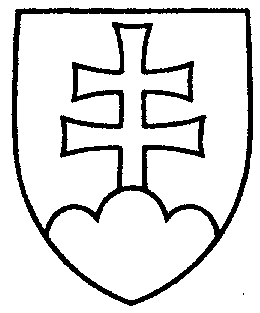 1396UZNESENIENÁRODNEJ RADY SLOVENSKEJ REPUBLIKYz 26. apríla 2022k návrhu na voľbu predsedníčky skupiny priateľstva v rámci Slovenskej skupiny Medziparlamentnej únie (tlač 1008)Národná rada Slovenskej republikyz v o l i l aposlankyňu Janu Majorovú Garstkovú			(OĽANO)za predsedníčku Skupiny priateľstva s Cyperskou republikou, Helénskou republikou a Maltskou republikou.									    Boris  K o l l á r   v. r.    predsedaNárodnej rady Slovenskej republikyOverovatelia:Petra  H a j š e l o v á   v. r. Peter  Š u c a   v. r.